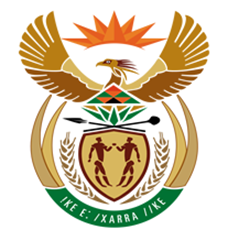 NATIONAL ASSEMBLYQUESTION FOR WRITTEN REPLYQUESTION NUMBER: 1113 [NW1253E]DATE OF PUBLICATION: 15 MAY 20171113.	Mr D J Maynier (DA) to ask the Minister of Finance:(1)	Whether he has ever met with certain persons (names furnished); if not, in each case, why not; if so, what are the relevant details in each case;(2)	whether he has ever received any (a) gifts or (b) payments from certain persons (names furnished); if not, in each case, why not; if so, what are the relevant details in each case;(3)	will he make a statement on the matter?													NW1253EREPLY:I have never had formal meetings with them.No, I have declared all gifts I have received since my appointment as Member of Parliament and Member of the National Executive.No statement will be made. 